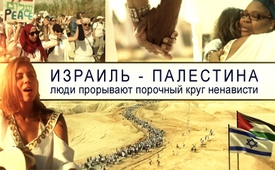 Израиль / Палестина– люди прорывают порочный круг ненависти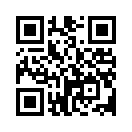 В течение многих лет бушует насильственный конфликт между Израилем и палестинцами. Прорыва в зашедших в тупик переговорах между лидерами обеих стран по-прежнему не видно. Но в то время как ответственные политики до сих пор не справились с тем, чтобы пойти друг другу навстречу, рядовые граждане этих стран в прошлом году показали, что эти глубокие рвы между этими народами в самом деле преодолимы. Следующие четыре примера дают обнадеживающие перспективы не только для охваченного кризисом Ближнего Востока.В течение многих лет бушует насильственный конфликт между Израилем и палестинцами. Прорыва в зашедших в тупик переговорах между лидерами обеих стран по-прежнему не видно. Но в то время как ответственные политики до сих пор не справились с тем, чтобы пойти друг другу навстречу, рядовые граждане этих стран в прошлом году показали, что эти глубокие рвы между этими народами в самом деле преодолимы. Следующие четыре примера дают обнадеживающие перспективы не только для охваченного кризисом Ближнего Востока:

Так, например, группа молодых активистов в сентябре 2016 года организовала в Иерусалиме четыре игровых вечера с настольной игрой нарды. Успех был большим, в первый же вечер пришло 150 участников: палестинки в платках так же как и ортодоксальные еврейки с детскими колясками и правоверные в черных кипах свободно были вместе с молодежью из арабских кварталов. От особой защиты со стороны полиции намеренно отказались. Для многих участников это была своего рода машина времени обратно в более свободную эпоху ежедневного сосуществования, когда еще заградительные стены не отделяли друг от друга арабов и евреев.

Также и в Швейцарии в мае 2016-ого года на организованном Иво Засеком «Дне международной дружбы» был поставлен знак примирения между евреями и палестинцами. Так один палестинец свидетельствовал о том, как он сначала пережил Шестидневную войну затем последующие войны и несмотря на множество горестных переживаний смог оставить свою ненависть и простить своих врагов. Как видимый знак примирения он обнял на сцене женщину из Израиля. 

Когда в ноябре 2016 года из-за крупных пожаров десятки тысяч израильтян вынуждены были бежать из своих квартир, палестинские пожарники бок о бок со своими израильскими коллегами помогали восстановить контроль над ситуацией.

В октябре 2016 движение „Women Wage Peace“, на русском „женщины борются за мир“, организовало 14ти дневный „Марш надежды“. Стартуя на севере Израиля, 4.000 палестинских и израильских женщин вместе, в едином строю, прошли 200 километров до Иерусалима, чтобы там демонстрировать за мир. Певица Яэль Декельбаум прокомментировала марш словами: „Нас было 4.000 женщин и половина из них палестинки. Они мне всегда говорили, что там нет никого, с кем можно было бы заключить мир. Сегодня мы доказали, что это не так.“  

Во время заключительного выступления перед резиденцией Премьера Нетаньяху, собралось около 10.000 человек. Среди прочих выступала и либерийский лауреат Нобелевской премии мира Лейма Гбови и Мишель Фроман, молодая женщина. Она в январе 2016 года была ранена палестинским подростком во время массового нападения. Фроман сказала на этом митинге: „Избрать жизнь, означает признать сложность ситуации здесь. Учиться – по необходимости – отстаивать свою жизнь, но и замечать нужды и простирать руку помощи. Тот, кто мёртв, ничего уже не чувствует. Я избрала чувствовать и дать во мне место всему спектру чувств – защите, отстаиванию, но и прощению и любви. Смерть – это разлука. Жизнь – это встреча, жизнь – это мир. Жизнь станет здесь возможной лишь тогда, когда мы перестанем друг друга взаимно обвинять и престанем быть жертвой. Мы все должны это преодолеть и взять на себя ответственность и начать работать для жизни.“ 

Как большие марши мира на Украине, так и эта мощная демонстрация, к сожалению, не стоила ни строки в средствах массовой информации. Это снова дело народа, ознакомить всех друзей, знакомых и незнакомых с этой волной надежды, чтобы она нашла по возможности большое подражание. Этим смелым женщинам можно лишь выразить благодарность и сказать: Браво, только так это делается!
Посмотрите в конце впечатления с этого марша мира вместе с песней „Prayer of the Mothers“ (Молитва матерей), которую написала Яэль Декльбаум в связи с „ маршем надежды“.от tz.Источники:yaeldeckelbaum.com/en/prayerofthemothers
Фото: gil-shani.com
https://de.qantara.de/content/schesch-besch-israelisch-palaestinensische-verstaendigung-am-spielbrett
www.sasek.tv/grenzenlos/palaestina-vietnam
www.mdr.de/nachrichten/politik/ausland/israel-waldbraende-geloescht-palaestinenser-helfen-100.html
www.pressenza.com/de/2016/10/tausende-von-arabischen-und-israelischen-frauen-marschieren-fuer-frieden-durch-israel/
www.israelnetz.com/gesellschaft-kultur/gesellschaft/2016/10/20/marsch-der-hoffnung-tausende-frauen-demonstrieren-fuer-frieden/
http://womenwagepeace.org.il/en/solidarity-event-berlin-10-10-16/Может быть вас тоже интересует:---Kla.TV – Другие новости ... свободные – независимые – без цензуры ...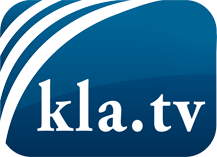 О чем СМИ не должны молчать ...Мало слышанное от народа, для народа...регулярные новости на www.kla.tv/ruОставайтесь с нами!Бесплатную рассылку новостей по электронной почте
Вы можете получить по ссылке www.kla.tv/abo-ruИнструкция по безопасности:Несогласные голоса, к сожалению, все снова подвергаются цензуре и подавлению. До тех пор, пока мы не будем сообщать в соответствии с интересами и идеологией системной прессы, мы всегда должны ожидать, что будут искать предлоги, чтобы заблокировать или навредить Kla.TV.Поэтому объединитесь сегодня в сеть независимо от интернета!
Нажмите здесь: www.kla.tv/vernetzung&lang=ruЛицензия:    Creative Commons License с указанием названия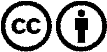 Распространение и переработка желательно с указанием названия! При этом материал не может быть представлен вне контекста. Учреждения, финансируемые за счет государственных средств, не могут пользоваться ими без консультации. Нарушения могут преследоваться по закону.